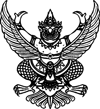 ประกาศ องค์การบริหารส่วนตำบลบางสะพานเรื่อง สอบราคาจ้างเหมารถบัสโดยสารปรับอากาศ แบบ ๒ ชั้น ขนาด ๕๕ ที่นั่ง จำนวน ๘ คัน ตามโครงการทัศนศึกษาพัฒนาเด็ก-เยาวชน ตำบลบางสะพานและจัดกิจกรรมวันเด็กแห่งชาติประจำปีงบประมาณ ๒๕๕๖องค์การบริหารส่วนตำบลบางสะพานมีความประสงค์จะ สอบราคาจ้างเหมารถบัสโดยสารปรับอากาศ                           แบบ ๒ ชั้น ขนาด ๕๕ ที่นั่ง จำนวน ๘ คัน ตามโครงการทัศนศึกษาพัฒนาเด็ก-เยาวชน ตำบลบางสะพานและจัดกิจกรรมวันเด็กแห่งชาติประจำปีงบประมาณ ๒๕๕๖   เป็นเงินทั้งสิ้น  ๑๘๔,๐๐๐.- บาท  (หนึ่งแสนแปดหมื่นสี่พันบาทถ้วน)ผู้มีสิทธิเสนอราคาจะต้องมีคุณสมบัติ ดังต่อไปนี้เป็นผู้มีอาชีพรับจ้างงานที่สอบราคาจ้างไม่เป็นผู้ที่ถูกระบุชื่อไว้ในบัญชีรายชื่อผู้ทิ้งงานของทางราชการและได้แจ้งเวียนชื่อแล้วไม่เป็นผู้ได้รับเอกสิทธิ์หรือความคุ้มกัน ซึ่งอาจปฏิเสธไม่ยอมขึ้นศาลไทย เว้นแต่รัฐบาลของผู้เสนอราคาได้มีคำสั่งให้สละสิทธิ์ความคุ้มกันเช่นว่านั้นไม่เป็นผู้มีผลประโยชน์ร่วมกันกับผู้เสนอราคารายอื่นที่เข้าเสนอราคาให้แก่องค์การบริหารส่วนตำบลบางสะพาน ณ  วันประกาศสอบราคา หรือไม่เป็นผู้กระทำการอันเป็นการขัดขวางการแข่งขันราคาอย่างเป็นธรรม   ในการสอบราคาจ้างครั้งนี้	กำหนดยื่นซองสอบราคา ในวันที่ ๑๔ ธันวาคม ๒๕๕๕ ถึงวันที่ ๒๗ ธันวาคม ๒๕๕๕ ตั้งแต่เวลา ๐๘.๓๐ น.   ถึงเวลา ๑๖.๓๐ น. ณ องค์การบริหารส่วนตำบลบางสะพาน ระหว่างวันที่ ๒๗  ธันวาคม  ๒๕๕๕      ณ ศูนย์รวมข้อมูลข่าวสารการซื้อการจ้างขององค์การบริหารส่วนตำบลระดับอำเภอ  และกำหนดเปิดซองใบเสนอราคา           ในวันที่ ๒๘ ธันวาคม ๒๕๕๕ ตั้งแต่เวลา ๐๙.๐๐ น. เป็นต้นไป	ผู้สนใจติดต่อขอรับเอกสารสอบราคาจ้าง ในราคาชุดละ ๑,๐๐๐.- บาท  ได้ที่ องค์การบริหารส่วนตำบลบางสะพาน ในวันที่ ๑๔ ธันวาคม ๒๕๕๕ ถึงวันที่ ๒๗ ธันวาคม ๒๕๕๕ ตั้งแต่เวลา ๐๘.๓๐ น. ถึงเวลา ๑๖.๓๐ น. ดูรายละเอียดได้ที่เว็บไซต์ www.bangsaphan.go.th หรือสอบถามทางโทรศัพท์หมายเลข ๐-๓๒๖๙-๙๒๘๑ ในวันและเวลาราชการประกาศ ณ วันที่ ๑๔ ธันวาคม พ.ศ. ๒๕๕๕   (นายสุโย  ปลอดภัย)นายกองค์การบริหารส่วนตำบลบางสะพาน